                                                                                                                               …/…/2022                             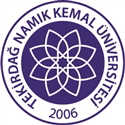 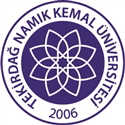 TAAHHÜTNAME Halihazırda kayıtlı olarak bulunduğum (Ukrayna) ………………………………… ………………………………………. Üniversitesi’nden, Tekirdağ Namık Kemal Üniversitesi’ne yatay geçişime engel oluşturabilecek herhangi bir yükümlülüğümün bulunmadığını, tüm şartları taşıyarak yerine getirdiğimi, yatay geçişimle ilgili doğabilecek olası ihtilaflarda sorumluluğun şahsıma ait olduğunu ve bu nedenle Tekirdağ Namık Kemal Üniversitesi’nin herhangi bir sorumluluğunun bulunmadığını, yatay geçişimle ilgili olarak çıkabilecek eksikliklerin tarafımca yerine getirileceğini, kesin kayıt için istenen belgelerin asıllarını 2022-2023 öğretim yılı sonuna kadar teslim edeceğimi,Yatay geçiş yoluyla Tekirdağ Namık Kemal Üniversitesi’ne yapmış olduğum başvuruma istinaden, kayıtlı bulunduğum üniversiteye herhangi bir borcumun bulunmadığını ve mali yönden tamamıyla ilişiğimin kesildiğini, şahsi öğrenci dosyam üniversitemden istendiğinde Tekirdağ Namık Kemal Üniversitesine gönderileceğini, şahsi öğrenci dosyamın kayıtlı bulunduğum üniversitemden, Tekirdağ Namık Kemal Üniversitesi’ne gönderilmediği takdirde tüm sorumluluğun tarafıma ait olduğunu, öğrenci dosyamın Tekirdağ Namık Kemal Üniversitesi’ne gönderilmesi için gerekli tüm işlemleri yapacağımı,Yatay geçiş sürecinde ilgili işlemlerin yerine getirilememesinden ve bu nedenle yarıda kalmasından şahsen sorumlu olduğumu gerek şahsi öğrenci dosyamın gelmemesi gerek diğer işlemlerin yarıda kalması nedeniyle mezun olamayacağımı bildiğimi,Kabul ve taahhüt ederim.	Adı, Soyadı		    İmzaAdres:Telefon: